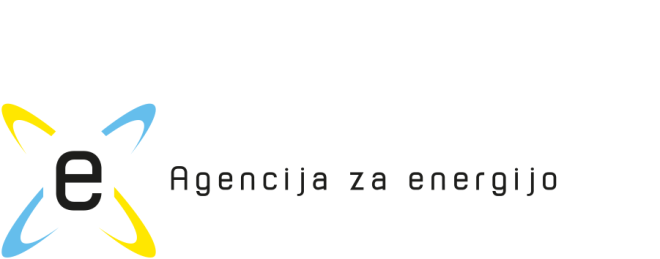 Tabela pripomb k predlogu:A K To dopolnitvah Akta o obvezni vsebini sistemskih obratovalnih navodil za distribucijski sistem toploteIme/naziv predlagatelja:Naslov:Datum:Št. členaVsebina pripombe oz. predlogaUtemeljitev